                               	    OKRESNÝ ÚRAD  ŽILINA – odbor školstva, Vysokoškolákov 8556/33B,  ŽILINA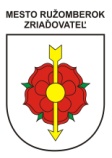 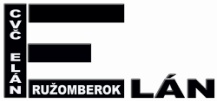                 	                   CENTRUM  VOĽNÉHO ČASU  V RUŽOMBERKU     		 Vybavuje :	   Telefón  :		E-mail :		    Ružomberok 	I.Maceková	0914 335 968                 cvcrbksport@gmail.com	      8. 1. 2020P R O P O Z Í C I EOKRESNÉHO KOLA VO FLORBALE ŽIAČOK  ZŠVYHLASOVATEĽ :			Ministerstvo školstva, vedy, výskumu a športu SR a SAŠS BratislavaORGANIZÁTOR :			z poverenia  OÚ-OŠ v Žiline organizuje CVČ Elán SPOLUORGANIZÁTOR :		ZŠ Klačno  a OZ  Meteníci LikavkaTERMÍN KONANIA :		28. 1. 2020        /utorok/MIESTO KONANIA :		Ružomberok  - telocvičňa ZŠ KlačnoHODINA KONANIA :		8.00 – 8.30 hod. -  prezentácia				8.30 – 8.45 hod. -  porada vedúcich družstiev, žrebovanie			            	            8.45 hod. -  slávnostné otvorenie			                            9.00 hod. -  prvý vyžrebovaný zápasPRIHLÁSENÍ ÚČASTNÍCI 		- postupujúce družstvá z kvalifikačných skupín  NA ŠK. PORTÁLI :			1. ZŠ Klačno Ružomberok				2. Gymnázium sv. Andreja Ružomberok				3. ZŠ s MŠ Liptovské RevúceVEKOVÁ KATEGÓRIA :		 žiačky ZŠ       nar. 1. 1. 2004 – 31. 12. 2012ÚČASŤ	:			-  každé družstvo môže mať maximálne 12 hráčok – z toho 2 brankárkyPODMIENKA ÚČASTI :	-  originál súpiska zo školského portálu  všetkých hráčok  s uvedením dátumu                                                                  narodenia každej hráčky,   s uvedením  čísel ich dresov a s uvedením                                                                    zodpovedného pedagóga,   podpísaná a potvrdená riaditeľstvom SŠ.PRIHLÁŠKY :	- nutné je potvrdiť svoju účasť mailom alebo telefonicky - najneskôr                                                                      však  16. 1. 2020  na hore uvedené  tel. číslo alebo mail- žiadam nahlásiť počet hráčok a ped. dozoru na zabezpečenie      občerstvenia !!!!!!!POISTENIE :	- účastníci musia mať so sebou kartu poistenca - OK sa hráčky zúčastňujú na vlastné poistenie  - za zdravotný stav a spôsobilosť účastníkov  zodpovedá riaditeľstvo  vysielajúcej ZŠPREDPIS :			- okresné  kolo sa bude riadiť  pravidlami  florbaluHRACÍ SYSTÉM :	- pri 3 družstvách sa odohrajú zápasy systémom každý s každým, celkovo 3 zápasy	- hrací čas bude  dohodnutý  na porade vedúcich družstiev v deň konania OKVÝSTROJ HRÁČOV :		- každé družstvo štartuje v jednotných a očíslovaných dresoch.- každé družstvo si prinesie vlastné hokejky, loptičky na rozcvičenie a brankársku   výstrojFINANČNÉ ÚHRADY :		- MTZ, rozhodcovské, občerstvenie, pitný režim a ceny víťazom      	POSTUP	 K-KK:  			- víťaz  OK  postupuje  do kvalifikácie do krajského kola, ktorá sa uskutoční                                                                   3. 3. 2020  v RužomberkuPOZNÁMKY :			1.	prosíme o dochvíľnosť na prezentáciu				2.	prosíme upozorniť žiačky, aby si nebrali so sebou žiadne cennosti, za ich stratu nezodpovedáme        za disciplínu a za dodržiavanie všetkých bezpečnostných a vnútorných                   predpisov haly a  pokynov organizátora zodpovedajú poverení pedagógovia                          zúčastnených ZŠ        cestovné je na náklady vysielajúcej školy	organizátor si vyhradzuje právo zmeny v propozíciách, ak to bude                    nevyhnutné			IVETA MACEKOVÁ v.r.							Mgr. PAVOL SVRČEK v.r.	OŠaTV CVČ ELÁN								riaditeľ CVČ ELÁN Ružomberok